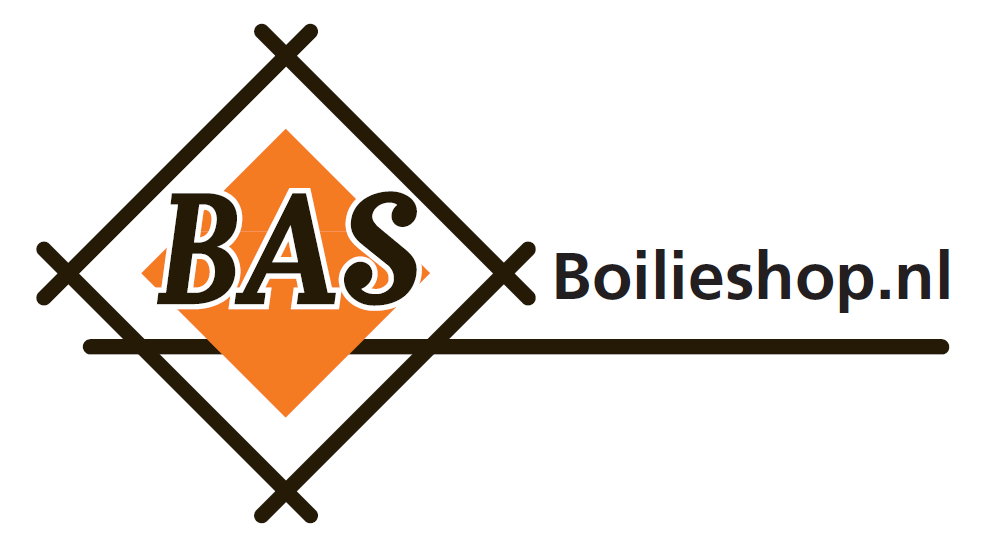 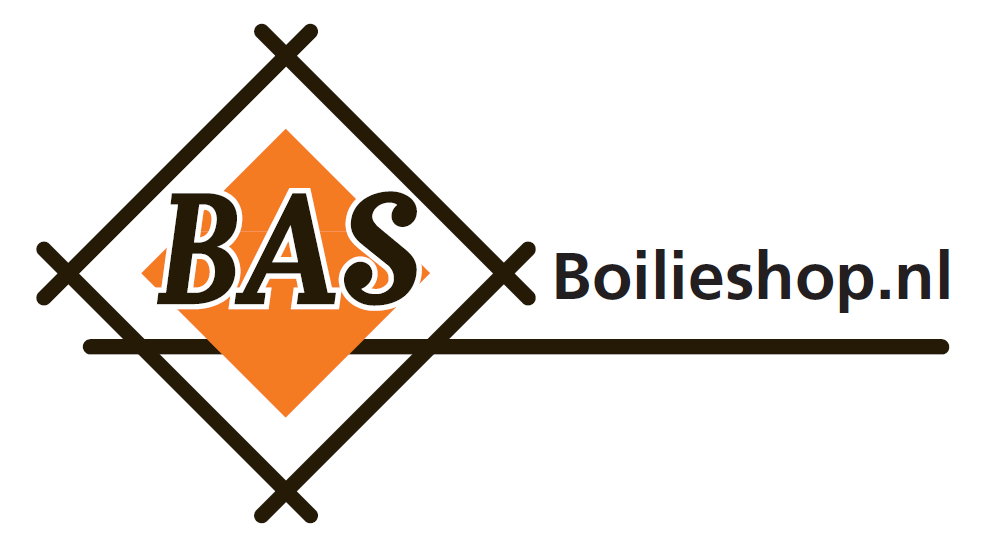 Product:  Tonijnmeel Inhaltsstoffe  Aminosäuren  Chemische Parameter Protein % 62 Fett % 9 Asche % 22 Wasser % max. 12 Verdaulichkeit % ca. 95-96 Salzsäureunlösliche Asche % 2,2 Min. Min. Max. Max. Lysin % 4,4 5,2 Methionin % 0,9 1,4 Cystin % 0,25 0,4 Threonin % 2,3 2,9 Dioxin ng/kg < 1,25 Dioxin und dioxinähnliche PCB ng/kg < 4,0 Nicht-dioxinähnliche PCB μg/kg < 30,0 Blei mg/kg < 10,0 Gesamt Arsen mg/kg < 25,0 Anorganisches Arsen mg/kg < 2,0 Quecksilber mg/kg < 0,5 Cadmium mg/kg < 2,0 